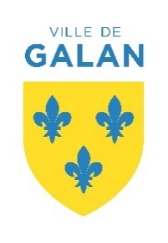 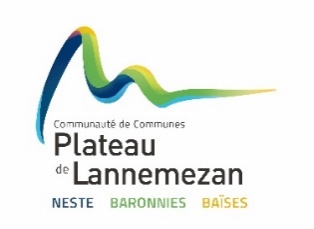 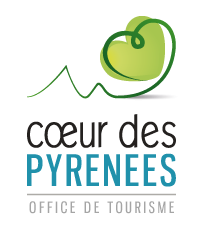 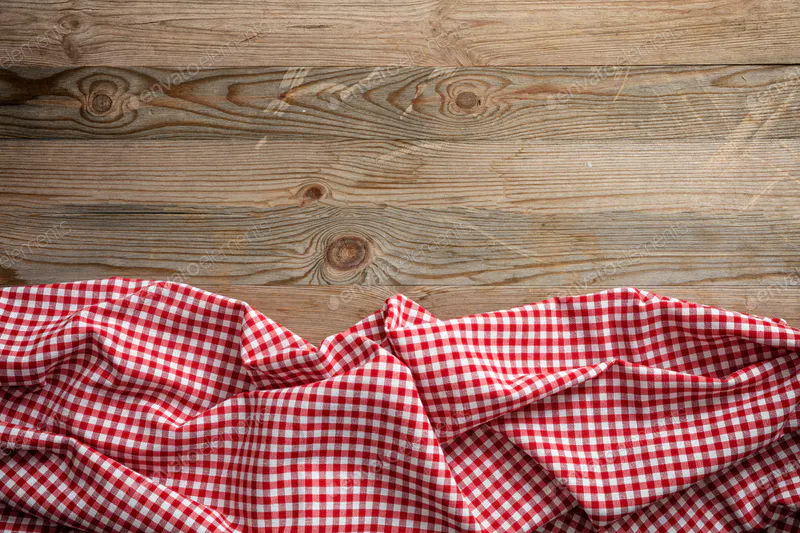 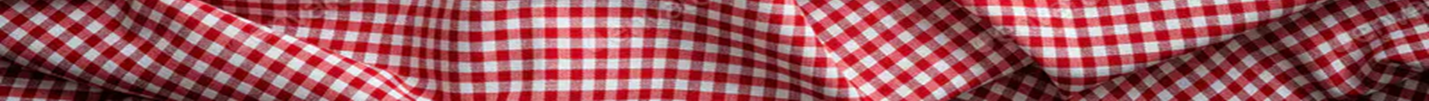 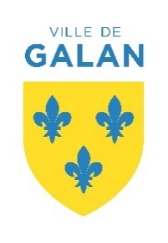 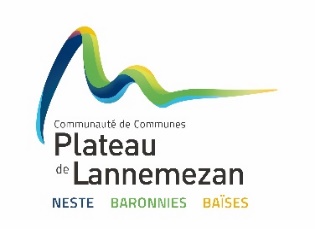 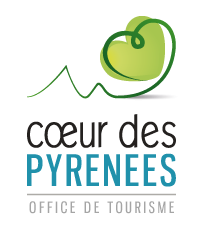 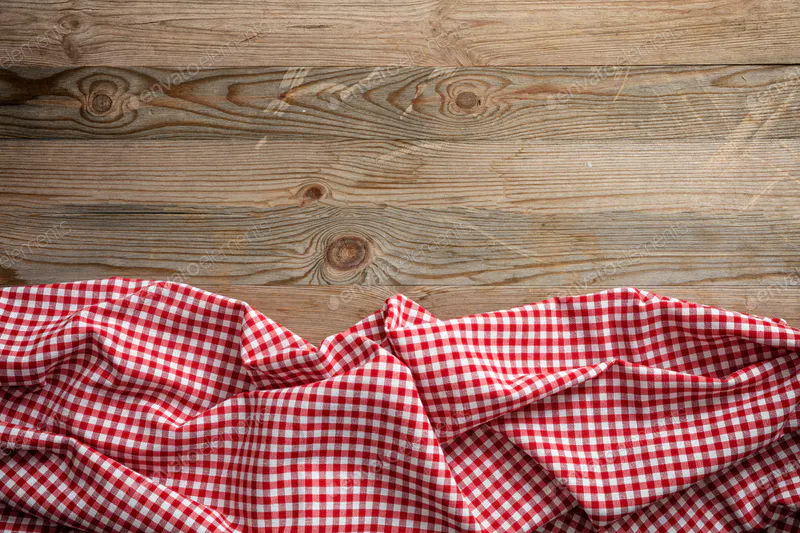 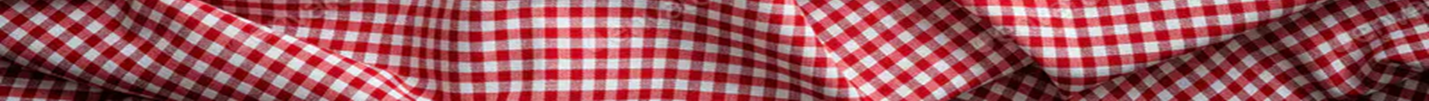 Bulletin de Participation A retourner avant le vendredi 16 juillet 2021Contact :Mairie de Galan1 Place de la Bastide 65330 GALANTél : 05 62 99 70 19Mail : mairie.galan@wanadoo.fr Je soussigné(e)Nom- Prénom : _________________________________________________________________________Adresse : ____________________________________________________________________________________________________________________________________________________________________Téléphone : ____________________________________________________________________________Mail : _________________________________________________________________________________Activités : _____________________________________________________________________________N°RC / Chambre d’agriculture / Artisanat / divers : ____________________________________________Produits vendus (descriptif) : __________________________________________________________________________________________________________________________________Je soussigné(e)Nom- Prénom : _________________________________________________________________________Adresse : ____________________________________________________________________________________________________________________________________________________________________Téléphone : ____________________________________________________________________________Mail : _________________________________________________________________________________Activités : _____________________________________________________________________________N°RC / Chambre d’agriculture / Artisanat / divers : ____________________________________________Produits vendus (descriptif) : __________________________________________________________________________________________________________________________________Souhaite un emplacement pour le marché Gourmand le dimanche 1er août 2021 de 9h à 16h à Galan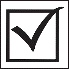 Marché en extérieur – accueil des exposants de 8h à 9hCochez les cases correspondantesEmplacement linéaire souhaité (6 mètres maximum) :                1 mètre          2 mètres        3  mètres        4  mètres        5  mètres        6  mètres           Aurez-vous besoin d’électricité ?                 Non        2  Oui - Prévoir longue rallongeSouhaite un emplacement pour le marché Gourmand le dimanche 1er août 2021 de 9h à 16h à GalanMarché en extérieur – accueil des exposants de 8h à 9hCochez les cases correspondantesEmplacement linéaire souhaité (6 mètres maximum) :                1 mètre          2 mètres        3  mètres        4  mètres        5  mètres        6  mètres           Aurez-vous besoin d’électricité ?                 Non        2  Oui - Prévoir longue rallonge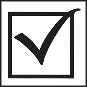 M’engage à respecter les mesures sanitaires en vigueur M’engage à respecter les mesures sanitaires en vigueur Fait le : _____ /_____ / 2021                  à ____________________________Signature :Fait le : _____ /_____ / 2021                  à ____________________________Signature :